ردیفعنوان مقالهارائهدهنده1اندازه شناسی زیر ساخت اساسی رشد علم و فناوریمحمدتقی توسلی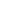 2Metrology and Food Authenticityمحمدحسین شجاعی3ضرورت ایجاد آزمایشگاه های کالیبراسیون مرجع جهت اعتباردهی اندازهگیری جریان سیالات در کشور ، چالشها و افق پیش روسید حسنهاشمآبادی4اندازه شناسی در پزشکیعلی توکلی گلپایگانی1جستاری در سیستم SI  جدیداحد محمدی لیواری2SI جدید پیشنهادی و پیامدهای آن برای اندازهشناسی قانونیمهناز حشمی3روشهایی برای انتخاب اولیه فاصله زمانی کالیبراسیون و بازنگری آنزاهده جعفری4مطالعه تطبیق روشهای تعیین دوره تناوب کالیبراسیون و انتخاب روش مناسبرضا کریمی5سیستم توزین در حین حرکت سرعت بالادکترسیده فاطمه حیدری6سامانه هوشمند ثبت تخلفات رانندگی به وسیله دوربین های نظارتیدکتر پرچمی1بررسی انواع روشهای اندازهگیری در صنایع نفت، گاز و پتروشیمیامیر حسینآیت الهی2بومی سازی استاندارد های میترینگ( اندازهگیری جریان سیالات به قصد فروش)محمد حسن موحدی3محاسبات عدم قطعیت برای کنتورهای فراصوت زمان عبور بدون شکست جهت مایعاتمجید حیدریان4اندازه گیری تغییرات ابعاد در طراحی، ساخت، مونتاژ و نصب دستگاه هارضا قاسم زاده5نقش تداخلسنجی در کالیبراسیون بلوکسنجه هاسهیلا جوادیان1روش اندازه گیری ضخامت لایههای نازک نانومتری با استفاده از میکروسکوپ الکترونی روبشی و صحهگذاری آن با 4 نیشترمحسن مرادی حاجی2اندازهگیری جابجایی زیرمیکرون با استفاده از ماره نمونهبرداریسهیلا جوادیان3اندازه گیری ابعاد جسم با استفاده از سیستم اپتیکی موازی ساز به روش تشخیص لبهملیحه رنجبران4بررسی آزمونهای سازگاری الکترومغناطیسی روی نمایشگرهای باسکول های جادهایمهرداد بهداد5روشی جهت طراحی سیستم های توزین با کارایی بالا و هزینه کمابراهیم اسلامیان6چرا تجهیزات اندازهگیری و آزمون را کالیبره میکنیم؟حسین طاهری1درآمدی بر اندازهشناسی شیمیاییطاهرهتسلیمی پور2نقش کالیبراسیون و کنترل کیفیت دستگاه های پرتو پزشکی در کاهش پرتو گیری بیماران و کارکنان بخش پرتو پزشکیامیر موافقی3صحه گذاری روش اندازه گیری توپیرامات در فرآورده های دارویی با استفاده از کروماتوگرافی مایع با کارایی بالا مجهز به آشکارساز UV پس از انجام مشتق سازیافشینرجبی خرمی4فرآورده های پیش بسته بندی و شاخص  های ارزیابی انطباق اندازه شناختیافشین اوحدی